St. Timothy Lutheran ChurchPentecost A – Drive-In CommunionAugust 16, 2020 – 10:00 a.m. We continue our Drive In Services in the church parking lot.  Come join us for this special new venture!  10:00 a.m.  If you aren’t able to join us, welcome and thank you for worshiping with us ‘in spirit’ today.  Prelude –           AnnouncementsCOVID-19 STATE MANDATESSTAY IN YOUR CARWINDOWS UP or WINDOWS DOWN with a mask*Confession and Forgiveness		P:	Blessed be the holy Trinity, ☩ one God, whose steadfast love is everlasting, whose faithfulness endures from generation to generation.	C:  Amen		P:	Trusting in the mercy of God, let us confess our sin.(A moment of silent reflection and confession)	P: Reconciling God,	C:	we confess that we do not trust your abundance,and we deny your presence in our lives. We place our hope in ourselves and rely on our own efforts. We fail to believe that you provide enough for all. We abuse your good creation for our own benefit. We fear difference and do not welcome others as you have welcomed us. We sin in thought, word, and deed. By your grace, forgive us; through your love, renew us;and in your Spirit, lead us; so that we may live and serve you in newness of life. Amen.	P:	Beloved of God, by the radical abundance of divine mercy we have peace with God through ☩ Christ Jesus, through whom we have obtained grace upon grace. Our sins are forgiven. Let us live now in hope. For hope does not disappoint, because God’s love has been poured into our hearts through the Holy Spirit.       C:	Amen*	Praise Song*	P:  Greeting 	P:  The grace of our Lord Jesus Christ, the love of God 		and the Communion of the Holy Spirit be with you always.  C:  And also with you.*	P:  Prayer of the Day God of all peoples, your arms reach out to embrace all those who call upon you. Teach us as disciples of your Son to love the world with compassion and constancy, that your name may be known throughout the earth, through Jesus Christ, our Savior and Lord.Amen.	AL: Reading	Romans 11:1-2a, 29-32                                                            P:  The holy gospel according to ____________.	C:		Glory to you, O Lord. P: 	 Gospel	     Matthew 15:21-28		P:		The gospel of the Lord.	C:		Praise to you, O Christ	P:  	Sermon:	  Pr. Ivy Gauvin     http://www.sttimothybemus.com/sunday-sermon.html*	Sermon Song:            *AL:  Apostles’ Creed		I believe in God, the Father almighty,		Creator of heaven and earth.	I believe in Jesus Christ, God’s only son, our Lord.  		Who was conceived by the Holy Spirit, 				born of the virgin Mary, suffered under Pontius 		Pilate, was crucified, died and was buried.  		He descended to the dead.  On the third day he 		rose again; He ascended into heaven,		He is seated at the right hand of the Father and		He will come to judge the living and the dead.	I believe in the Holy Spirit, the holy catholic church, 		The communion of saints, the forgiveness of sins,		The resurrection of the body, and the life 				everlasting.     Amen.*P/AL:  Prayers of the Church  http://www.sttimothybemus.com/prayers-of-the-church.html*	P:  Sharing God’s Peace	P:  The peace of the Lord be with you always.	C:  And also with you.		P:  Let’s share God’s peace with one another.            HONK YOUR HORNS to share the peace!Offering:  Thank you for mailing in your offering or placing it in the container on your way in or out of the Drive In Service.Great Thanksgiving	P:  The Lord be with you.	C:  And also with you.	P:	Lift up your hearts.	C:	We lift them to the Lord	P:	Let us give thanks to the Lord our God.	C:	It is right to give our thanks and praise.	P:  In the night in which he was betrayed, our Lord Jesus	took bread, and gave thanks; broke it, and gave it to his 	disciples, saying: Take and eat; this is my body, given for 	you. Do this for the remembrance of me.	Again, after supper, he took the cup, gave thanks, and 	gave it for all to drink, saying: This cup is the new	covenant in my blood, shed for you and for all people for 	the forgiveness of sin. Do this for the remembrance of me.*P:  Lord’s Prayer			Our Father, who art in heaven,			Hallowed be thy name.		Thy kingdom come, thy will be done,			On earth as it is in heaven.		Give us this day our daily bread;			And forgive us our trespasses,		As we forgive those who trespass against us;		And lead us not into temptation,			But deliver us from evil.		For thine is the kingdom, and the power,			And the glory, forever and ever.  Amen  	P:	All who hunger, come to the table. Come and eat, without money and without price, and share in Christ’s abundant life.	P:  The body of Christ given for you.	C:	  Amen (eat your wafer.)	P:  The blood of Christ shed for you.  	C:	  Amen (drink your juice.)	P:		The body and blood of our Lord Jesus Christ, strengthen 			you and keep you in his grace.*	P:	BenedictionNeither death, nor life, nor angels, nor rulers, nor things present, nor things to come, nor powers, nor height, nor depth, nor anything else in all creation, will be able to separate us from the love of God in Christ Jesus. God, the creator, ☩ Jesus, the Christ, and the Holy Spirit, the comforter, bless you and keep you in eternal love.Amen.*	Sending Song:       *	Dismissal		AL: Go in peace.  Christ is with you.		C:  Thanks be to God.  Service SongsAncient of DaysBlessing and honor, glory and power, be unto the Ancient of Days.From every nation, all of creation, bow before the Ancient of Days.Ev’ry tongue in heaven and earth shall declare your glory,Ev’ry knee shall bow at your throne…in worship.You will be exalted O God… and your kingdom shall not pass away.O Ancient of Days.Your kingdom shall reign over all the earth. Sing unto the Ancient of Days.For none can compare to your matchless worth.Sing unto the Ancient of Days.Ev’ry tongue in heaven and earth shall declare your glory,Ev’ry knee shall bow at your throne…in worship.You will be exalted O God and your kingdom shall not pass away.O Ancient of Days, O Ancient of Days, O Ancient of Days.Sing unto the Ancient of Days!Blessed Be Your NameBlessed be Your name in the land that is plentifulWhere Your streams of abundance flow, blessed be Your name .Blessed be Your name, when I’m found in the desert place.Though I walk through the wilderness, blessed be Your name.Every blessing You pour out I’ll turn back to praise.When the darkness closes in, Lord, still I will say.Blessed be the name of the Lord, blessed be Your name.Blessed be the name of the Lord, blessed be Your glorious name.You give and take away, You give and take away,My heart will  choose  to say, Lord, blessed be Your name.You give and take away, You give and take away,My heart will  choose  to say, Lord, blessed be Your name.Blessed be the name of the Lord, blessed be Your name.Blessed be the name of the Lord, blessed be Your glorious name.Blessed be the name of the Lord, blessed be Your name.Blessed be the name of the Lord, blessed be Your glorious name.What Feast of LoveWhat feast of love is offered here, what banquet come from heaven?What food of everlasting life, what gracious gift is given?This, this is Christ the King, the bread come down from heaven.Oh, taste and see and sing! How sweet the manna given!What light of truth is offered here, what covenant from heaven?What hope of everlasting life, what wondrous word is given?This, this is Christ the King, the sun come down from heaven.Oh, see and hear and sing! The word of God is given!ANNOUNCEMENTS***Today we celebrate Holy Communion as part of our Drive-In Service.  Following the Lord’s Prayer and invitation to the table, follow along in your bulletin for the process.  Please take the empty container home with you.  Thank you.***Our Drive-In Service will continue through Labor Day, rain or shine.  On Sept. 13, we will begin our indoor worship service in addition to the Drive-In Service. Come indoors or stay in your car…your choice.***Prayer Requests:  Traudi Heil, Gale Svenson-Campbell, Karen Johnson, Roy Pihl, George and Janet Balcom, Maj-Britt Traynor, Beverly Klang, Trudy Fetzner, Thom Shagla, Matt Isaacson, Mabel Tranum, Gloria Fitzpatrick, Sarah Van Staalduinen, John Gingrass and Dick Stark.*** Visitors – we would love to learn more about you andserve you any way we can.  Use any of the contacts on the		cover of this bulletin to reach out to us!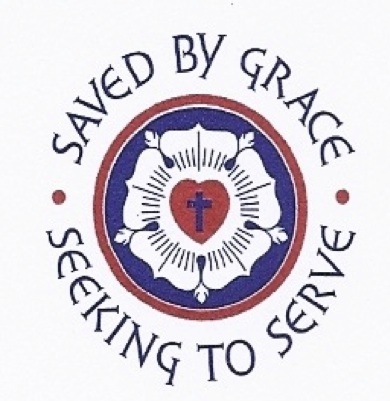 St. TimothyLUTHERAN CHURCHDrive-In ServiceSunday, August 2, 2020Pastor – Rev. Ivy GauvinAssistant Liturgist – Sarah GoebelGuitarist and Singer – Gale Svenson-CampbellSinger – Ann McKillipPr. Gauvin’s Cell – (716) 904-0855Church Email – sttimothy2015@gmail.comFacebook – www.facebook.com/sttimsbemusWebsite – www.sttimothybemus.comPLEASE REMAIN IN YOUR CARSTHROUGHOUT THE SERVICE.THANK YOU.